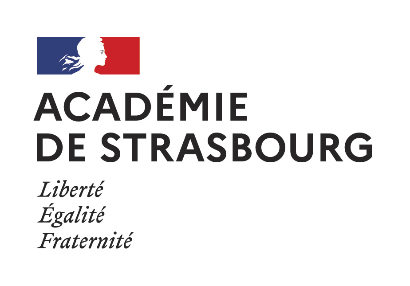 CAPPEIValidation des acquis de l’expérience professionnelle d’un enseignement inclusif (VAEP)Livret 1Le dossier de recevabilité (livret 1) est à retourner pour le 20/10/ 2023 dernier délai, à l’adresse suivante : certificatsenseignants@ac-strasbourg.frCritères de recevabilité (l’ancienneté est calculée au 1er septembre de l’année scolaire en cours) : Avoir exercé la fonction de professeur du 1er ou du 2nd degré pendant une durée minimale de cinq ans ; Dont une expérience minimale dans le domaine de l’adaptation scolaire ou de la scolarisation des élèves en situation de handicap : de trois à temps complet, 	ou de trois à six ans à temps partiel avec un minimum de 50 % des obligations réglementaires de service.Pièces justificatives à transmettre par mail, avec le dossier de recevabilité : - Etat-civil (ex : copie PI, Passeport...),- Justificatifs de l'expérience professionnelle (ex : arrêté de titularisation ou contrat + arrêtés d'affectation sur poste spécifique...)Une commission se réunira afin de statuer sur les recevabilités des candidatures.Durée de validité de la recevabilité : 3 ans. Madame 			 MonsieurNom : 							Prénom : IDENTIFICATION DU CANDIDATMadame 			 MonsieurNom : ________________________________________________________________________________Nom d’usage : _________________________________________________________________________Prénom(s) : ___________________________________________________________________________Date et lieu de naissance (département ou pays) : Le _ _ / _ _ / _ _ _ _ 	à _____________________________________ ( _________________________ )Nationalité : __________________________________________________________________________Adresse : __________________________________________________________________________________________________________________________________________________________________________Code postale : _ _ _ _ _ 			Ville : ________________________________________________ domicile ou professionnel : _______________  portable : _________________________________ mél de contact : _____________________________________________________________________VOTRE SITUATION ACTUELLE :Etablissement d’affectation : _____________________________________________________________Statut : : ______________________________________________________________________________Corps: _______________________________________________________________________________Discipline (pour les professeurs du 2nd degré) : ________________________________________________Poste occupé au 01/09/20____ : __________________________________________________________Ancienneté générale de service au 01/09/20__     :     _ _ années    _ _ mois    _ _ joursNom : _______________________________________	Prénom : ____________________________________	VAEP – Livret 1 – session 20_ _VOTRE PARCOURS DE FORMATION ET EXPERIENCE AU REGARD DU PROFIL RECHERCHELes acquis de l’expérience professionnelle d’un candidat doivent être entendus comme l’ensemble des compétences, des aptitudes professionnelles et des connaissances qu’il a acquis dans l’exercice d’une activité en qualité de professeur. RECEVABILITE : RECENSEMENT DES SERVICES EN TANT QUE PROFESSEUR (Parcours de formation et parcours professionnel)Présentez dans le tableau ci-dessous tous les postes que vous avez occupés en tant que professeur en commençant par l’expérience la plus récente. Indiquez dans la dernière colonne s’il s’agit d’une expérience sur un poste de l’adaptation scolaire ou de la scolarisation des élèves en situation de handicap en justifiant. Merci de joindre les pièces justificatives correspondantes (ex : diplômes, formations initiales, concours, certifications professionnelles, … ainsi que les justificatifs de l’expérience professionnelle. Vous pouvez également joindre votre dernier rapport d’inspection ou compte rendre de rendez-vous de carrière.DECLARATION SUR L’HONNEURJe soussigné(e) _________________________________________________________________________Souhaite présenter un dossier de VAEP (livret 2) conduisant à la délivrance du Cappei. Je déclare sur l’honneur :  l’exactitude de toutes les informations figurant dans le présent dossier (livret 1) ;  avoir pris connaissance du règlement concernant les fausses déclarations*. A ____________________________ le _ _ / _ _ / _ _ _ _		Signature obligatoire*En cas de fausses déclarations, le candidat est passible de sanctions pénales prévues par les articles 441-6 et 441-7 du Code pénal. 
La loi n° 78-17 du 6 janvier 1978 relative à l’informatique, aux fichiers et aux libertés s’applique aux réponses faites sur ce formulaire. Elle garantit au candidat un droit d’accès et de rectification pour les données personnelles le concernant auprès de l’autorité. Nombre total de pages de cette rubrique
(y compris cette page de garde)PériodeDuréeCorps / emploiEtablissement / autrePoste occupéPoste de l’adaptation scolaire ou de la scolarisation des élèves en situation de handicapDurée d’expérience en tant que professeur ou 01/09/20_ _Durée d’expérience dans la scolarisation d’élèves à BEP au 01/09/20_ _ 